The City School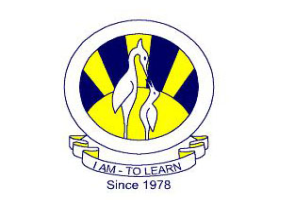 North Nazimabad Boys CampusSyllabus & Learning Objectives for Second Term (Islamiyat) Class 7Term IILearning ObjectivesLearning ObjectivesSurah Al-ZilzaalRecite the passages from the Holy Quran with correct pronunciationRecall the passages from the Holy Quran without referring to the text MemorizeExplain the teachings of the passagesAhadith (13 & 14)Explain in simple terms the teachings of the Ahadith according to:What to believe? How to act?Give relevant examples from daily lifeExplain in simple terms the teachings of the Ahadith according to:What to believe? How to act?Give relevant examples from daily lifePrescribed Dua (Dua-e-Istikhara)Recite the Dua with correct pronunciationRecall the Dua and translation without referring to the textExplain the importance of the DuaPractice the Dua as and when requiredRecite the Dua with correct pronunciationRecall the Dua and translation without referring to the textExplain the importance of the DuaPractice the Dua as and when requiredArticles of Faith (Concept of worship in Islam & Importance of Dua)Explain the importance of the concept of worship in IslamDiscuss the importance of Dua in IslamExplain the importance of the concept of worship in IslamDiscuss the importance of Dua in IslamInspirations from the life of the Holy ProphetDescribe some of the ethical and Islamic valuesDiscuss the importance of some of the ethical and Islamic valuesPractise them in daily life situationsExplain duties towards mankind and animals in Islam with the help of teachings from Quran and HadithDescribe some of the ethical and Islamic valuesDiscuss the importance of some of the ethical and Islamic valuesPractise them in daily life situationsExplain duties towards mankind and animals in Islam with the help of teachings from Quran and HadithMuslim HeroesDescribe the biography and importance of the personalitiesDescribe the importance of the role of the personalitiesDescribe the biography and importance of the personalitiesDescribe the importance of the role of the personalitiesCleanlinessExplain the importance of the purification of intention, body, mind and soul in IslamDevelop proper and hygienic purification habitsExplain the importance of the purification of intention, body, mind and soul in IslamDevelop proper and hygienic purification habitsIslam and ScienceExplore the main features of the solar system in the light of the Holy QuranExplore the main features of the solar system in the light of the Holy Quran